الإجراءات التصحيحية التى أتخذت بعد إستبيان الإمتيازتوجد لائحة تدريب خاصة بأطباء الإمتياز موضحا بها الحقوق و الواجبات و الدورات التدريبيةتم تسليم اللوج بوك مع إستلام العمل للدفعة الحاليةتم عمل عدد من الدورات التدريبية بناء على طلبهم و أمثلة لها:قسم المخ و الأعصابStroke management	قسم الطب الشرعى:Some medico legal aspects for GP	قسم القلبECGتم تكليف أحد أعضاء هيئة التدريس بكل قسم لمتابعة أطباء الإمتياز و التواصل معهمتم التواصل مع incision academy  لمنح الإمتياز دورات تدريبية معتمدة   و بيانهايوجد مجموعة مختارة من أطباء الإمتياز تم تحديدهم بواسطة زملائهم للتواصل مع الإدارة و عمل جروب واتس لتسهيل التواصل بإسم seniors 23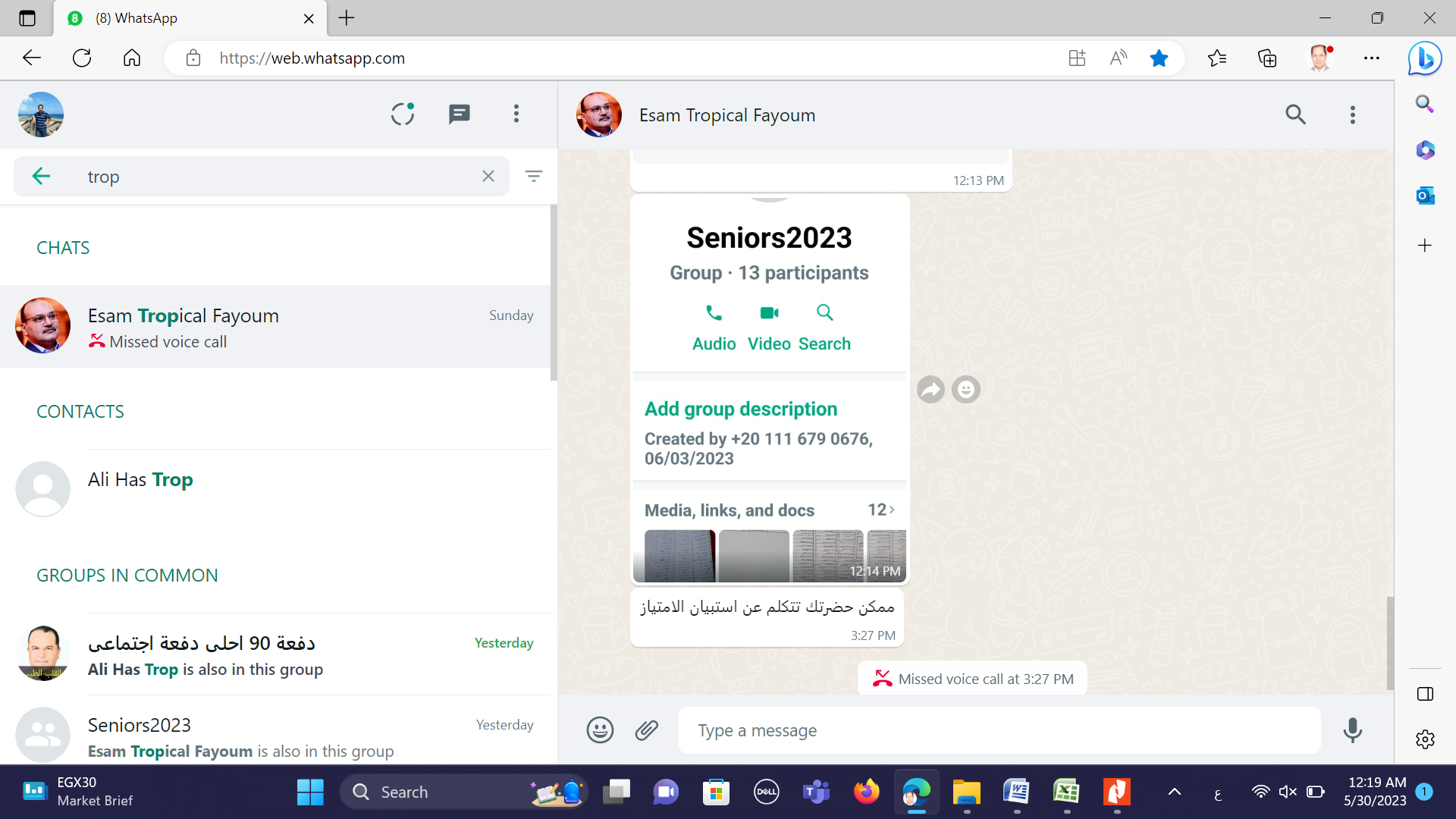 Basic Medical Skills10 CoursesVenipunctureIntramuscular injection Capillary Blood Sampling Intravenous Cannulation Subcutaneous Injection Arterial Blood Sampling-Radial ArteryCOVID-19 Prtoective MeasuresExamination of the abdomenGeneral Examination and Vital signsExamination of the Respiratory SystemBasic Surgical Skills9  CoursesBasic Surgical Skills:KnotsBasic Surgical Skills:SuturesIntroduction To Suturing ( Alternating Interrupted Simple Transcutaneous Suture)Arterial Examination of the Upper LimbArterial Examination of the Lower LimbCircumcisionElliptical Incision and Drainage (I&D)of Skin AbscessIntroduction To Biopsies ( Lipoma Excision)Surgical Site Infection PreventionOBGYN6 CoursesGynecologic ExaminationObstetric abdominal ExaminationManagement of 3rd stage of laborMedio-Lateral episiotomyIUD inseration and removal Urinary Catherization -Female